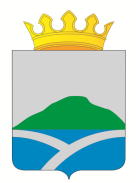 КОНТРОЛЬНО–СЧЕТНАЯ ПАЛАТА УИНСКОГО МУНИЦИПАЛЬНОГО ОКРУГА ПЕРМСКОГО КРАЯ(КСП УИНСКОГО МУНИЦИПАЛЬНОГО ОКРУГА)ул. Октябрьская, д. 1, с. Уинское, Пермский край,  617520, тел./факс (34259) 2-38-89, e-mail: ksp_uin@mail.ruОКПО 438440062, ОГРН 1205900008951, ИНН/КПП 59170061082/591701001ЗАКЛЮЧЕНИЕна отчет об исполнения бюджета Уинского муниципального округа Пермского края за 1 полугодие 2020 годас. Уинское                                                                                           от 1 октября 2020 годаЗаключение Контрольно-счетной палаты Уинского муниципального округа Пермского края на отчет об исполнении бюджета Уинского муниципального округа Пермского края за 1 полугодие 2020 года подготовлено в соответствии с Бюджетным кодексом Российской Федерации (далее – БК РФ), Федеральными законами от 06.10.2003 № 131-ФЗ «Об общих принципах организации местного самоуправления в Российской Федерации», от 07.02.2011 № 6-ФЗ «Об общих принципах организации и деятельности контрольно-счетных органов субъектов Российской Федерации и муниципальных образований», Уставом Уинского муниципального округа Пермского края, Положением о бюджетном процессе в Уинском муниципальном округе Пермского края (далее – Положение о бюджетном процессе), Положением о Контрольно-счетной палате Уинского муниципального округа Пермского края, иными нормативными правовыми актами Российской Федерации, Пермского края, Уинского муниципального округа Пермского края.1. Общая частьИнформация об исполнении бюджета Уинского муниципального округа Пермского края (далее – бюджет округа) за 1 полугодие 2020 года, включая постановление администрации от 24.07.2020 № 259-01-03-320 «Об итогах исполнения бюджета Уинского муниципального округа Пермского края за 1 полугодие 2020 года» (далее – Постановление от 24.07.2020 № 259-01-03-320) и формы об исполнении бюджета округа, представлена в Контрольно-счетную палату в установленный срок (не позднее 31 августа 2020 года) и в полном объеме. Анализ представленных документов показал, что Положение о бюджетном процессе не содержит перечень информации, подлежащей утверждению в отчете об исполнении бюджета за первый квартал, полугодие и девять месяцев текущего финансового года.Решением Думы Уинского муниципального округа Пермского края от 20.12.2019 № 34 «О бюджете Уинского муниципального округа Пермского края на 2020 год и на плановый период 2021 и 2022 годов» (далее – Решение о бюджете) на 2020 год утверждены доходы в сумме 450 487,6 тыс. руб., расходы – в сумме 453 987,6 тыс. руб. с плановым дефицитом в сумме 3 500,0 тыс. руб. В течение 1 полугодия 2019 года в бюджет округа 4 раза вносились изменения решением Думы в связи с утверждением части остатков средств на начало финансового года и уточнением объема налоговых и неналоговых доходов, безвозмездных поступлений. Кроме того, приказами начальника финансового управления вносились изменения в сводную бюджетную роспись. В результате на 2020 год:объем доходов увеличился на 40 040,6 тыс. руб. и составил 490 528,2 тыс. руб.;объем расходов увеличился на 63 537,6 тыс. руб. и составил 517 525,2 тыс. руб.объем дефицита увеличился на 23 497,0 тыс. руб. и составил 26 997,0 тыс. руб.Источниками погашения планируемого дефицита бюджета (26 997,0 тыс. руб.) предусматривались остатки средств на счетах бюджета округа. В течение отчетного периода запланированный объем дефицита бюджета не превышал предельных значений, установленных статьей 92.1 БК РФ. Фактически за 1 полугодие бюджет исполнен с дефицитом, который составил 13 606,9 тыс. руб.2. Доходы бюджета округаПервоначальный план на 2020 год по доходам утвержден в сумме 450 487,6 тыс. руб., уточненный план составил 490 528,2 тыс. руб. План на 1 полугодие утвержден в сумме 208 884,2 тыс. руб. Фактически поступили доходы в сумме 200 170,8 тыс. руб., что составило 95,8% исполнения плана 1 полугодия, 44,4% исполнения первоначального и 40,8% исполнения уточненного годового плана. По сравнению с аналогичным периодом прошлого года (198 133,9 тыс. руб.), поступление доходов в текущем году увеличилось на 2 036,9 тыс. руб. или на 1,0%. 
Снижение произошло за счет роста безвозмездных поступлений и одновременного сокращения поступлений налоговых и неналоговых доходов. Поступление доходов за 1 полугодие 2020 года произошло за счет:- налоговых доходов – 16 994,1 тыс. руб. или 8,5% от общего объема поступлений;- неналоговых доходов – 13 003,5 тыс. руб. или 6,5% от общего объема поступлений; - безвозмездных поступлений – 170 173,2 тыс. руб. или 85,0% от общего объема поступлений. Согласно предоставленной информации (форма № 6) ожидаемое исполнение доходной части бюджета на 2020 год по сравнению с первоначальным планом увеличится на 38 190,8 тыс. руб. или на 8,5%. Ожидаемое исполнение доходной части бюджета (без учета сумм возврата остатков прошлых лет) прогнозируется с небольшим превышением уточненных бюджетных назначений. Ожидаемые поступления налоговых и неналоговых доходов планируются на уровне 100,8%.Собственные доходы муниципального округа (согласно статье 47 БК РФ это налоговые доходы, неналоговые доходы, доходы, полученные в виде безвозмездных поступлений, за исключением субвенций) поступили в объеме 121 202,4 тыс. руб., что составило 60,5% от общего объема поступивших доходов и 98,5% исполнения плана 1 полугодия по собственным доходам. По сравнению с тем же периодом прошлого года (117 712,6 тыс. руб.) данный показатель увеличился на 3 489,9 тыс. руб. или на 3,0%. 2.1. Налоговые доходыПервоначальным и уточненным планом на 2020 год налоговые доходы утверждены в сумме 44 344,7 тыс. руб., план на 1 полугодие утвержден в сумме 16 765,8 тыс. руб. Фактически за отчетный период текущего года получено налоговых доходов в сумме 16 994,1 тыс. руб., что составило 38,3% исполнения первоначального и уточненного годового плана и 101,4% исполнения плана 1 полугодия.Рис.1 Выполнение плана поступления по группе «Налоговые доходы» за 1 полугодие 2020 года, тыс. руб.Структура поступлений налоговых доходов выглядит следующим образом:- налог на доходы физических лиц – 57,0%;- акцизы – 21,3%;- единый налог на вмененный доход – 3,5%;- единый сельскохозяйственный налог – 0,1%- налог, взимаемый в связи с применением патентной системы налогообложения – 1,4%;  - налог на имущество физических лиц – 1,3%;- транспортный налог – 9,6%;- земельный налог – 3,8%;- госпошлина – 2,0%.Относительно аналогичного периода 2019 года (20 257,9 тыс. руб.) данный показатель сократился на 3 263,8 тыс. руб. или на 16,1%. Отклонение от данных 1 полугодия 2019 года произошло по причине снижения поступлений всех видов доходов за исключением налога, взимаемого в связи с применением патентной системы налогообложения.Состояние задолженности по налоговым платежам в бюджет округа по состоянию на 01.07.2020 годаПо состоянию на 1 июля 2020 года (форма № 18) недоимка составила 6 659,6 тыс. руб., по сравнению с данными на начало года (9 235,2 тыс. руб.) задолженность сократилась на 2 575,6 тыс. руб. или на 27,9%.В разрезе видов налогов:- по налогу на доходы физических лиц относительно данных по состоянию на 1 января 2020 года (2 662,3 тыс. руб.) задолженность уменьшилась на 1 057,5 тыс. руб. или на 39,7% и на отчетную дату составила 1 604,8 тыс. руб.;- по единому налогу на вмененный доход по сравнению с данными на начало года (129,1 тыс. руб.) произошел рост на 21,5 тыс. руб. или на 16,7%, и на 01.07.2020 задолженность составила 150,6 тыс. руб.;- по единому сельскохозяйственному налогу задолженность на 1 января 2020 года и на отчетную дату отсутствует;- по налогу, взимаемому в связи с применением патентной системы налогообложения, задолженность на 1 января 2020 года и на отчетную дату не изменилась и составила 0,5 тыс. руб.;- по налогу на имущество физических лиц относительно данных на начало года (1 011,4 тыс. руб.) произошло сокращение задолженности на 228,7 тыс. руб. или на 22,6% и на 01.07.2020 составила 782,7 тыс. руб.;- по транспортному налогу по сравнению с данными на 01.01.2020 (4 346,0 тыс. руб.) задолженность сократилась на 1 054,5 тыс. руб. или на 24,3%, и на отчетную дату задолженность составила 3 291,5 тыс. руб.;- по земельному налогу относительно данных на начало года (1 085,9 тыс. руб.) произошло уменьшение задолженности на 256,4 тыс. руб. или на 23,6% и на 01.07.2020 составила 829,5 тыс. руб.2.2. Неналоговые доходыПервоначальным планом на 2020 год утверждены неналоговые доходы в сумме 26 689,0 тыс. руб., уточненный план составил 28 516,6 тыс. руб. План на 1 полугодие утвержден в сумме 12 771,1 тыс. руб. Фактическое поступление неналоговых доходов за отчетный период текущего года составило 13 003,5 тыс. руб., что составило 48,7% исполнения первоначального, 45,5% уточненного годового плана и 101,8% исполнения плана 1 полугодия. Рис.2 Выполнение плана поступления по группе «Неналоговые доходы» за 1 полугодие 2020 года, тыс. руб.Относительно аналогичного периода 2019 года (16 553,8 тыс. руб.) поступление неналоговых доходов уменьшилось на 3 550,3 тыс. руб. или на 21,4%. Отклонение произошло в связи с сокращением поступлений всех видов доходов, за исключением доходов от использования имущества и платы за пользование природными ресурсами. Использование имущества. Согласно представленной информации о поступлении в бюджет Уинского муниципального округа Пермского края доходов, получаемых в виде арендной платы либо иной платы за передачу в возмездное пользование имущества, находящегося в собственности Уинского муниципального округа Пермского края (форма № 22) задолженность по плате за аренду имущества на 1 июля 2020 года составила 17,9 тыс. руб., на 01.01.2020 показана аналогичная сумма – 17,9 тыс. руб. В отчетном периоде 2020 года по данным управления имущественных и земельных отношений администрации Уинского муниципального округа Пермского края (далее – Управление) начислено арендной платы в сумме 30,1 тыс. руб., оплачено арендаторами – 30,1 тыс. руб. При плане поступлений доходов от аренды имущества в 1 полугодии 2020 года в сумме 396,0 тыс. руб. исполнение составило 53,1%. В этой связи возникает риск неисполнения годового плана.Анализ данных в форме № 22 показывает, что сумма задолженности на начало года не соответствует аналогичным показателям на 01.01.2020 в отчетности за 2019 год. Кроме того, сумма начисленной арендной платы указана некорректно. Исходя из планируемых годовых показателей (792,1 тыс. руб.) и ежемесячных сроков внесения арендной платы сумма начислений за 1 полугодие должна быть в пределах 50% от годовых назначений.Согласно предоставленной информации о поступлении в бюджет Уинского муниципального округа Пермского края части прибыли муниципальных унитарных предприятий, остающейся после уплаты налогов и сборов и иных обязательных платежей за 2019 год (форма № 21), по состоянию на 01.07.2020 сумма платежей, подлежащая уплате в бюджет, составила 10,8 тыс. руб. Фактически за истекший период поступило 10,8 тыс. руб. или 22,6% от плановых назначений отчетного периода. Задолженность по платежам от муниципальных унитарных предприятий на начало года и на конец отчетного периода отсутствует. По сравнению с данными за аналогичный период 2019 года (12,7 тыс. руб.) произошло снижение поступлений на 15,0%.Поскольку по платежам от муниципальных унитарных предприятий отсутствует задолженность, и поступлений во второй половине 2020 года не предполагается, то  ожидаемые поступления в форме № 6 по данному виду доходов завышены.Использование земельных участков. В соответствии с информацией о поступлении в бюджет Уинского муниципального округа Пермского края доходов от сдачи в аренду земельных участков, а также средств от продажи права на заключение договоров аренды земельных участков (форма № 23) по состоянию на 1 июля 2020 года задолженность за аренду земли составила 995,6 тыс. руб., по сравнению с данными на начало 2020 года (396,1 тыс. руб.) сумма задолженности увеличилась на 599,5 тыс. руб. или 1,5 раза. В отчетном периоде по данным Управления начислено арендной платы за землю 11 279,5 тыс. руб., оплачено – 10 680,0 тыс. руб. Плановые назначения 1 полугодия 2020 года в сумме 10 680,0 тыс. руб. исполнены на 110,8%.Анализ данных в форме № 23 показывает, что сумма задолженности на начало года не соответствует аналогичным показателям на 01.01.2020 в отчетности за 2019 год.Продажа имущества. Согласно представленной информации о поступлении в бюджет Уинского муниципального округа Пермского края доходов от приватизации объектов, находящихся в собственности Уинского муниципального округа Пермского края (форма № 25), задолженность по оплате за реализованное имущество на 1 июля 2020 года составила 690,3 тыс. руб., которая полностью сложилась из просроченной задолженности прошлых лет (2008-2009 гг.). По сравнению с данными на начало 2020 года (690,3 тыс. руб.) объем задолженности не изменился. В отчетном периоде договоры продажи муниципального имущества не заключались, оплата не поступала. Плановые назначения по поступлениям в бюджет округа доходов от приватизации имущества на 1 полугодие 2020 года в сумме 250,0 тыс. руб. не исполнены, что создает риски неисполнения годового плана.Продажа земельных участков. Согласно представленной информации о поступлении в бюджет Уинского муниципального округа Пермского края доходов от продажи земельных участков (форма № 27) на 1 июля 2020 года задолженность по договорам купли-продажи земельных участков составила 279,3 тыс. руб. По сравнению с данными на начало 2020 года сумма задолженности увеличилась на 279,3 тыс. руб. По данным Управления в отчетном периоде стоимость по договорам купли-продажи земельных участков составила 317,3 тыс. руб. Фактически перечислено покупателями 38,0 тыс. руб. Плановые назначения на 1 полугодие 2020 года (15,0 тыс. руб.) исполнены на 253,2%.Анализ данных в форме № 27 показывает, что в состав показателей включены сведения о продаже земельных участков за пределами отчетного периода (за июль текущего года), в связи с чем данные о цене продажи земельных участков в графе 10 являются некорректными.2.3. Безвозмездные поступления Первоначальным планом на 2020 год утверждены безвозмездные поступления в сумме 379 453,9 тыс. руб., уточненный план составил 417 666,9 тыс. руб., план на 1 полугодие утвержден в объеме 179 347,3 тыс. руб. Фактически за отчетный период 2020 года по данной статье доходы получены в сумме 170 173,2 тыс. руб. (с учетом возврата остатков субсидий, субвенций и иных межбюджетных трансфертов прошлых лет), что составило 44,8% исполнения первоначального, 40,7% уточненного годового плана и 94,9% исполнения плана 1 полугодия. Рис.3 Выполнение плана поступления по группе «Безвозмездные поступления» за 1 полугодие 2020 года, тыс. руб.Относительно 1 полугодия 2019 года (161 322,2 тыс. руб. с учетом возврата остатков прошлых лет) данная статья доходов увеличилась на 8 851,2 тыс. руб. или на 5,5%. Без учета возврата остатков прошлых лет показатели текущего года (174 279,8 тыс. руб.) увеличились по сравнению с аналогичным периодом прошлого года (171 813,7 тыс. руб.) на 2 466,1 тыс. руб. или на 1,4%: рост объема доходов произошел по всем видам безвозмездных поступлений за исключением дотаций, субвенций и прочих безвозмездных поступлений.3. Расходы бюджета округаПервоначальным планом на 2020 год утверждены расходы в сумме 453 987,6 тыс. руб. В 1 полугодии в бюджет округа вносились изменения, в результате чего уточненный план составил 517 525,2 тыс. руб. План на 1 полугодие утвержден в сумме 199 049,7 тыс. руб., фактически расходы исполнены в объеме 186 563,9 тыс. руб., что составило 93,7% исполнения плана 1 полугодия, 41,1% исполнения первоначального и 36,0% уточненного плана годовых бюджетных назначений. 3.1. Исполнение бюджета округа по разделам бюджетной классификации расходовВ 1 полугодии 2020 года расходы произведены по следующим разделам бюджетной классификации:- Общегосударственные вопросы – 24 031,3 тыс. руб.;- Национальная оборона – 191,6 тыс. руб.;- Национальная безопасность и правоохранительная деятельность – 4 124,0 тыс. руб.;- Национальная экономика – 9 109,4 тыс. руб.;- Жилищно-коммунальное хозяйство – 13 439,8 тыс. руб.;- Образование – 101 781,5 тыс. руб.;- Культура, кинематография – 14 922,1 тыс. руб.;- Социальная политика – 17 956,5 тыс. руб.;- Физическая культура и спорт – 96,4 тыс. руб.;- Средства массовой информации – 911,2 тыс. руб.Рис.4 Структура расходов за 1 полугодие 2020 годапо разделам бюджетной классификацииПо сравнению с аналогичным периодом прошлого года (197 761,3 тыс. руб.), кассовые расходы в текущем году сократились на 11 197,4 тыс. руб. или на 5,7%. В связи с преобразованием муниципального района и сельских поселений в муниципальный округ в бюджете 2020 года отсутствуют расходы по разделу «Межбюджетные трансферты общего характера бюджетам бюджетной системы Российской Федерации», сократились расходы на общегосударственные вопросы. При общем уменьшении расходы по отдельным разделам увеличились по следующим разделам: «Жилищно-коммунальное хозяйство» и «Средства массовой информации» – в 3,5 раза, «Социальная политика» – на 70,9%.3.2. Исполнение бюджета округа по расходам на реализацию муниципальных программ и непрограммным направлениям деятельностиРасходная часть бюджета округа на 2020 год сформирована в программном формате, утверждено к реализации 11 муниципальных программ. Программная часть бюджета от общего объема фактических расходов за 1 полугодие 2020 года составляет 99,0%. Муниципальная программа «Обеспечение безопасности жизнедеятельности жителей Уинского муниципального округа Пермского края» на 2020-2022 годыНа 2020 год первоначальным планом утверждены расходы в сумме 9 439,5 тыс. руб., уточненный план составил 10 102,3 тыс. руб. На 1 полугодие утвержден план в объеме 4 239,6 тыс. руб. Фактически расходы за отчетный период исполнены в сумме 4 124,0 тыс. руб., что составило 43,7% исполнения первоначального и 40,8% исполнения уточненного плана годовых бюджетных назначений. Исполнение плана отчетного периода составило 97,3%. Муниципальная программа «Благоустройство на территории Уинского муниципального округа Пермского края» на 2020-2022 годыНа 2020 год первоначальным планом утверждены расходы в сумме 21 252,3 тыс. руб., уточненный план составил 31 543,4 тыс. руб. На 1 полугодие утвержден план в сумме 7 683,8 тыс. руб. Фактически расходы за отчетный период исполнены в сумме 7 683,8 тыс. руб., что составило 36,2% исполнения первоначального и 24,4% исполнения уточненного плана годовых бюджетных назначений. Исполнение плана отчетного периода составило 100,0%. Муниципальная программа «Переселение граждан из аварийного жилищного фонда в Уинском муниципальном округе Пермского края» на 2020-2021 годыНа 2020 год первоначальным планом утверждены расходы в сумме 10893,8 тыс. руб., уточненный план составил 15 655,6 тыс. руб. На 1 полугодие утвержден план в объеме 9 197,6 тыс. руб. Фактически расходы за отчетный период исполнены в сумме 5 027,7 тыс. руб., что составило 46,2% исполнения первоначального и 32,1% исполнения уточненного плана годовых бюджетных назначений. Исполнение плана отчетного периода составило 54,7%. Невыполнение плана объясняется ошибками в контрактах.Муниципальная программа «Развитие системы образования в Уинском муниципальном округе Пермского края» на 2020-2022 годыНа 2020 год первоначальным планом утверждены расходы в сумме 196 856,7 тыс. руб., уточненный план составил 215795,8 тыс. руб. На 1 полугодие утвержден план в объеме 111 169,3 тыс. руб. Фактически расходы за отчетный период исполнены в сумме 108 986,1 тыс. руб., что составило 55,4% исполнения первоначального и 50,5% исполнения уточненного плана годовых бюджетных назначений. Исполнение плана отчетного периода составило 98,0%. Муниципальная программа «Развитие муниципального управления в Уинском муниципальном округе Пермского края» на 2020-2022 годыПервоначальным планом на 2020 год утверждены расходы в сумме 37 088,4 тыс. руб., уточненный план составил 42 841,6 тыс. руб. План на 1 полугодие утвержден в сумме 19 166,7 тыс. руб. Фактически за отчетный период произведены расходы в сумме 19 068,4 тыс. руб., что составило 51,4% исполнения  первоначального и 44,5% уточненного плана годовых бюджетных назначений. Исполнение плана 1 полугодия составило 99,5%. Муниципальная программа «Управление муниципальными финансамии муниципальным долгом Уинского муниципального округе Пермского края» на 2020-2022 годы Первоначально на 2020 год план расходов утвержден в сумме 6 632,9 тыс. руб., после уточнений план составил 7 222,4 тыс. руб. План на 1 полугодие установлен в сумме 4 072,5 тыс. руб. Фактически за отчетный период произведены расходы в сумме 4 072,5 тыс. руб., что составляет 61,4% от первоначального годового плана и 56,4% уточненного годового плана. План 1 полугодия исполнен на 100,0%. Муниципальная программа «Развитие культуры, молодежной политики, физической культуры и спорта в Уинском муниципальном округе Пермского края» на 2020-2022 годыНа 2020 год первоначальный план утвержден в сумме 35 248,2 тыс. руб., уточненный план составил 45 601,8 тыс. руб. План на 1 полугодие утвержден в объеме 21 677,4 тыс. руб. Фактические расходы за отчетный период произведены в сумме 21 268,8 тыс. руб., что составило 60,3% исполнения первоначального и 46,6% уточненного плана годовых бюджетных назначений. Исполнение плана 1 полугодия составило 98,1%. Муниципальная программа «Экономическое развитие Уинского муниципального округа Пермского края» на 2020-2022 годыПервоначальным планом на 2020 год утверждены расходы в сумме 2 970,2 тыс. руб., после уточнений план составил 6 120,6 тыс. руб. План на 1 полугодие не утверждался, расходы не осуществлялись. Муниципальная программа «Управление муниципальнымимуществом на территории Уинского муниципального округа Пермского края» на 2020-2022 годыПервоначально на 2020 год план расходов утвержден в сумме 15 932,5 тыс. руб., уточненный план составил 19 192,2 тыс. руб. План на 1 полугодие утвержден в сумме 8 165,6 тыс. руб. Фактически за отчетный период произведены расходы в сумме 4 479,7 тыс. руб., что составило 28,1% исполнения первоначального и 23,3% уточненного годового плана. Исполнение плана 1 полугодия составило 54,9%, сумма неосвоенных ассигнований – 3 685,9 тыс. руб., в том числе 3 671,8 тыс. руб. за счет субвенций на строительство и приобретение жилых помещений для формирования специализированного жилищного фонда для обеспечения жилыми помещениями детей-сирот и детей, оставшихся без попечения родителей, лиц из числа детей-сирот и детей, оставшихся без попечения родителей. Невыполнение связано с отсутствием жилья, соответствующего критериям.Муниципальная программа «Комплексное развитие сельских территорий Уинского муниципального округа Пермского края а» на 2020-2022 годыПервоначальным планом на 2020 год утверждены расходы в сумме 88 104,0 тыс. руб., уточненный план составил 119 557,2 тыс. руб. План на 1 полугодие установлен в объеме 11 893,0 тыс. руб. Фактически за отчетный период расходы исполнены в сумме 10 068,8 тыс. руб., что составило 11,4% исполнения первоначального и 8,4% уточненного годового плана. Исполнение плана 1 полугодия составило 84,7%.Муниципальная программа «Гармонизация межнациональных и межконфессиональных отношений в Уинскоммуниципальном округе Пермского края» на 2020-2022 годыПервоначально на 2020 год план расходов утвержден в сумме 890,0 тыс. руб., уточненный план составил 890,0 тыс. руб. План на 1 полугодие не утверждался, расходы не осуществлялись. Непрограммные мероприятияНа 2020 год первоначальный план утвержден в сумме 28 679,1 тыс. руб., после уточнений план составил 3 002,5 тыс. руб. План на 1 полугодие утвержден в объеме 1 784,1 тыс. руб. Фактически за отчетный период исполнены расходы в сумме 1 784,1 тыс. руб., что составило 6,2% исполнения первоначального и 59,4% уточненного годового плана. Исполнение плана 1 полугодия составило 100,0%. 3.3. Исполнение бюджета округапо ведомственной структуре расходов бюджетаВ 1 полугодии 2020 года расходы производились по шести главным распорядителям бюджетных средств:- Контрольно-счетная палата Уинского муниципального округа Пермского края – 628,9 тыс. руб.;- Дума Уинского муниципального округа Пермского края – 275,0 тыс. руб.;- Администрация Уинского муниципального округа Пермского края – 49 535,5 тыс. руб.;- Финансовое управление администрации Уинского муниципального округа Пермского края – 7 570,8 тыс. руб.;- Управление образования администрации Уинского муниципального округа Пермского края – 108 981,0 тыс. руб.;- Управление культуры, спорта и молодежной политики администрации Уинского муниципального округа Пермского края – 19 572,7 тыс. руб. Рис.5 Структура расходов за 1 полугодие 2020 годапо ведомственной структуре расходов бюджета3.4. Исполнение бюджета округа по расходам,осуществляемым за счет средств резервного фондаПо подразделу 0111 «Резервные фонды» первоначальный план на 2020 год утвержден в сумме 100,0 тыс. руб., уточненный план составил 18,9 тыс. руб. В отчетном периоде из резервного фонда администрации Уинского муниципального округа осуществлялись расходы по распоряжению от 27.04.2020 № 259-01-04-86 на  приобретение антисептических средств для обработки дорог, остановок, детских площадок и многоквартирных домов. 3.5. Анализ дебиторской и кредиторской задолженностиДебиторская задолженность: согласно представленной информации (форма № 17) по состоянию на 1 июля 2020 года просроченная дебиторская задолженность отсутствует. Кредиторская задолженность: согласно предоставленной информации (форма № 16) по состоянию на 1 июля 2020 года просроченная кредиторская задолженность отсутствует. 3.6. Информация по исполнению субсидий, субвенций и межбюджетных трансфертов из краевого бюджета Первоначальный план по субсидиям, субвенциям и иным межбюджетным трансфертам из краевого бюджета на 2020 год утвержден в сумме 247 156,2 тыс. руб., уточненный план с учетом остатков 2019 года составил 278 992,0 тыс. руб., план на 1 полугодие – 113 721,3 тыс. руб. Остаток неиспользованных средств на 01.01.2020 составлял 14 519,1 тыс. руб. Фактически поступило от главных распорядителей средств бюджета Пермского края – 101 703,8 тыс. руб.; возвращено в краевой бюджет – 2 501,6 тыс. руб. Кассовые расходы за отчетный период составили 100 052,2 тыс. руб. Остаток неиспользованных средств на 1 июля 2020 года – 13 669,1 тыс. руб.  В разрезе видов указанные поступления выглядят следующим образом: Субсидии (форма № 4): первоначальный план утвержден в сумме 83 373,3 тыс. руб., уточненный план с учетом остатков 2019 года – 104 044,4 тыс. руб., план на 1 полугодие – 8 742,6 тыс. руб. В течение отчетного периода субсидии в бюджет округа поступили в сумме 6 945,8 тыс. руб. (100,0% от запланированной суммы). Остатки субсидий прошлых лет в сумме 1 796,8 тыс. руб. краевой бюджет не возвращались. Кассовые расходы произведены в объеме 5 884,0 тыс. руб. Остаток неиспользованных субсидий на 1 июля 2020 года составил 2 858,6 тыс. руб., в том числе средства на:выплаты материального стимулирования народным дружинникам за участие в охране общественного порядка – 70,4 тыс. руб.;обеспечение развития и укрепления материально-технической базы домов культуры в населенных пунктах с числом жителей до 50 тысяч человек – 6,5 тыс. руб.;строительство спортивных объектов, устройство спортивных площадок и оснащение объектов спортивным оборудованием и инвентарем для занятий физической культурой и спортомреализацию проекта инициативного бюджетирования 2019 года «Ремонт водопроводных сетей по ул. Кирова с. Уинское» – 1 384,0 тыс. руб.;реализацию мероприятий в сфере молодежной политики – 84,9 тыс. руб.Субвенции (форма № 3): первоначальный план составил 149 889,1 тыс. руб., уточненный план с учетом остатков 2019 года – 161 000,9 тыс. руб., план на 1 полугодие – 88 769,6 тыс. руб. Фактически за отчетный период перечислено в бюджет округа – 78 968,4 тыс. руб. (92,0% от запланированной суммы). Возвращено в краевой бюджет остатков субвенций прошлых лет – 2 501,6 тыс. руб. Расходование субвенций составило 83 496,0 тыс. руб. Не использовано на конец отчетного периода – 5 273,5 тыс. руб., в том числе средства на:образование комиссий по делам несовершеннолетних и защите их прав и организацию их деятельности – 52,6 тыс. руб.;содержание жилых помещений специализированного жилищного фонда для детей-сирот, детей, оставшихся без попечения родителей, лиц из их числа – 14,1 тыс. руб.;содержание жилых помещений специализированного жилищного фонда для детей-сирот, детей, оставшихся без попечения родителей, лиц из их числа (администрирование) – 27,0 тыс. руб.;строительство и приобретение жилых помещений для формирования специализированного жилищного фонда для обеспечения жилыми помещениями детей-сирот и детей, оставшихся без попечения родителей, лиц из числа детей-сирот и детей, оставшихся без попечения родителей – 3 671,8 тыс. руб.;мероприятия по организации оздоровления и отдыха детей – 1 149,5 тыс. руб.;предоставление мер социальной поддержки педагогическим работникам образовательных муниципальных учреждений, работающим и проживающим в сельской местности и поселках городского типа (рабочих поселках), по оплате жилого помещения и коммунальных услуг – 7,2 тыс. руб.;осуществление полномочий по регистрации и учету граждан, имеющих право на получение жилищных субсидий в связи с переселением из районов Крайнего Севера и приравненных к ним местностей – 0,3 тыс. руб.;обеспечение хранения, комплектования, учета и использования архивных документов государственной части документов архивного фонда Пермского края – 9,8 тыс. руб.;составление протоколов об административных правонарушениях – 1,0 тыс. руб.;мероприятия по отлову безнадзорных животных, их транспортировке, учету и регистрации, содержанию, лечению, кастрации (стерилизации), эвтаназии, утилизации – 43,1 тыс. руб.;мероприятия по отлову безнадзорных животных, их транспортировке, учету и регистрации, содержанию, лечению, кастрации (стерилизации), эвтаназии, утилизации (администрирование) – 2,1 тыс. руб.;администрирование отдельных государственных полномочий по поддержке сельскохозяйственного производства – 34,9 тыс. руб.;выполнение государственных полномочий в сфере образования – 260,1 тыс. руб.Иные межбюджетные трансферты (форма № 5): первоначальный план утвержден в сумме 10 893,8 тыс. руб., уточненный план с учетом остатков 2019 года составил 25 964,1 тыс. руб., план на 1 полугодие установлен в сумме 16 209,1 тыс. руб., поступило из краевого бюджета 15 789,7 тыс. руб. (100,0% от запланированной суммы). Остатки иных межбюджетных трансфертов прошлых лет в сумме 419,5 тыс. руб. краевой бюджет не возвращались. Кассовые расходы произведены в объеме 10 672,2 тыс. руб. Остаток неиспользованных трансфертов на конец отчетного периода составил 5 537,0 тыс. руб., в том числе средства на:переселение граждан из аварийного жилищного фонда – 4 507,9 тыс. руб.;обеспечение устойчивого сокращения непригодного для проживания жилого фонда – 95,2 тыс. руб.;обеспечение жильем молодых семей – 164,5 тыс. руб.;организацию занятий физической культурой в образовательных организациях – 360,6 тыс. руб.;оснащение оборудованием образовательных организаций, реализующих программы дошкольного образования в соответствии с ФОГС – 260,0 тыс. руб.;обеспечение малоимущих семей, имеющих детей в возрасте от 3 до 7 лет, наборами продуктов питания – 60,0 тыс. руб.;единовременные выплаты работникам образовательных организаций, обеспечившим дистанционное обучение учащихся и работу дошкольных дежурных групп – 88,8 тыс. руб.3.7. Исполнение бюджета округа по бюджетным ассигнованиям муниципального дорожного фондаРешением о бюджете сформирован муниципальный дорожный фонд на 2020 год в сумме 50 471,8 тыс. руб., в результате уточнений план составил 53 735,7 тыс. руб. План на 1 полугодие установлен в объеме 6 930,3 тыс. руб. Расходование средств фонда в отчетном периоде составило 6 930,3 тыс. руб., из них: 6 330,8 тыс. руб. на содержание автомобильных дорог и 599,5 тыс. руб. – на оплату задолженности сельских поселений 2019 года за содержание автомобильных дорог. Выполнение первоначального годового плана составило 13,7%, уточненного плана – 12,9%, плана 1 полугодия – 100,0%. Согласно форме № 19 по состоянию на 1 июля 2020 года заключен 21 контракт на ремонт автомобильных дорог протяженностью 15,0627 км на сумму 36 473,8 тыс. руб., в том числе за счет: средств краевого бюджета – 32 870,9 тыс. руб., бюджета округа – 3 602,9 тыс. руб.3.8. Исполнение бюджета округа по расходам на осуществление бюджетных инвестицийПервоначальным бюджетом на 2020 год утверждены средства для реализации 4 инвестиционных проектов на сумму 28 670,2 тыс. руб. Уточненным планом установлены объемы финансирования на текущий год по 7 объектам на общую сумму 40 356,6 тыс. руб. План 1 полугодия определен в сумме 2 991,1 тыс. руб. В отчетном периоде кассовые расходы составили 2 991,1 тыс. руб. или 10,4% от первоначального плана и 7,4% от уточненного годового плана, план 1 полугодия исполнен на 100,0%. В приложение 5 к постановлению администрации Уинского муниципального округа Пермского края от 24.07.2020 № 259-01-03-320 «Об итогах исполнения бюджета Уинского муниципального округа Пермского края за 1 полугодие 2020 года» включен неполный перечень объектов бюджетных инвестиций. По сравнению с исполнением за 1 полугодие 2019 года (2 916,5 тыс. руб.) фактические расходы текущего года увеличились на 74,6 тыс. руб. или на 2,6%. 4. Источники финансирования дефицита бюджета округаВ соответствии с Решением о бюджете первоначальным планом бюджет округа на 2020 год утвержден с дефицитом в сумме 3 500,00 тыс. руб. В результате изменений и уточнений запланирован дефицит в объеме 26 977,0 тыс. руб. с источниками погашения в виде остатков средств на счетах по учету средств бюджета округа.Исходя из назначений на 1 полугодие 2020 года запланирован профицит в сумме 9 834,5 тыс. руб. По итогам исполнения бюджета округа за отчетный период образовался профицит в сумме 13 606,9 тыс. руб. 5. Программа муниципальных заимствованийУинского муниципального округа Пермского краяПунктом 16 и приложением 13 к Решению о бюджете программа муниципальных заимствований Уинского муниципального округа Пермского края утверждена на 2020 год в сумме 0,0 тыс. руб., изменения в течение полугодия не вносились. Согласно форме № 8 муниципальные заимствования не осуществлялись, муниципальный долг Уинского муниципального округа Пермского края на начало 2020 года и по состоянию на 01.07.2020 отсутствует.6. Программа муниципальных гарантий Уинского муниципального округа Пермского краяПунктом 18 и приложением 15 к Решению о бюджете программа муниципальных гарантий Уинского муниципального округа Пермского края утверждена на 2020 год в сумме 0,0 тыс. руб. В соответствии с формой № 9 в течение 1 полугодия 2020 года муниципальные гарантии от имени Уинского муниципального округа Пермского края не предоставлялись, ранее выданные гарантии отсутствуют.7. Выводы7.1. Информация об исполнении бюджета округа за 1 полугодие 2020 года представлена в Контрольно-счетную палату в установленный срок и в полном объеме. 7.2. Положение о бюджетном процессе не содержит перечень информации, подлежащей утверждению в отчете об исполнении бюджета за первый квартал, полугодие и девять месяцев текущего финансового года.7.3. Исполнение доходной части бюджета округа за отчетный период составило 95,8%, уточненного годового плана – 40,8%. 7.4. План поступлений доходов от аренды имущества 1 полугодия текущего года исполнен на 53,1%, что создает риски неисполнения годового плана.7.5. Плановые назначения по поступлениям доходов от приватизации имущества на 1 полугодие 2020 года не исполнены, что создает риски невыполнения годового плана.7.6. Имеются замечания к показателям в формах №№ 22, 23, 27 и требуется их уточнение.7.7. Ожидаемые поступления в форме № 6 по доходам от перечисления части прибыли, остающейся после уплаты налогов и иных обязательных платежей муниципальных унитарных предприятий, завышены.7.8. Исполнение расходной части бюджета округа за отчетный период составило 93,7%, уточненного годового плана – 36,0%.7.9. Приложение 5 к постановлению администрации Уинского муниципального округа Пермского края от 24.07.2020 № 259-01-03-320 «Об итогах исполнения бюджета Уинского муниципального округа Пермского края за 1 полугодие 2020 года» содержит неполный перечень объектов бюджетных инвестиций. 8. Предложения в адрес администрации Уинского муниципального округа:1. Определить в Положении о бюджетном процессе перечень информации, подлежащей утверждению в отчете об исполнении бюджета за первый квартал, полугодие и девять месяцев текущего финансового года.2. Представить в Контрольно-счетную палату в срок до 30 октября 2020 года уточненные формы №№ 22, 23, 27.3. Внести изменения в приложение 5 к постановлению администрации Уинского муниципального округа Пермского края от 24.07.2020 № 259-01-03-320 «Об итогах исполнения бюджета Уинского муниципального округа Пермского края за 1 полугодие 2020 года».Председатель Контрольно-счетной палаты Уинского муниципального округа                                                                    Е.В. Кашина